                                                                                  ПРОЕКТ	КАРАР                                                           ПОСТАНОВЛЕНИЕ             Об утверждении Положения о контрактном управляющемВ    целях   реализации    Федерального    закона   от  05 апреля  . № 44-ФЗ  «О контрактной системе в сфере закупок товаров, работ, услуг для обеспечения государственных и муниципальных нужд»  постановляю:1. Утвердить Положение  о  контрактном  управляющем (приложение) 2.   Контроль  за   исполнением   настоящего постановления  оставляю за  собой.Глава сельского поселения                                В.Р.Ахметьянов                           Приложение  к проекту постановления Администрации  сельского поселения Аккузевский сельсовет муниципального района Илишевский район Республики БашкортостанПОЛОЖЕНИЕ
о контрактном управляющем Администрации сельского поселения Аккузевский сельсовет муниципального района Илишевский район Республики БашкортостанI. Общие положения
     1.1. Настоящее положение  о контрактном управляющем (далее - Положение) устанавливает порядок действий и полномочия контрактного управляющего при осуществлении закупок товаров, работ, услуг для обеспечения муниципальных нужд сельского поселения Аккузевский сельсовет муниципального района Илишевский район Республики Башкортостан, в том числе на этапе планирования закупок, определения поставщиков (подрядчиков, исполнителей), заключения и исполнения контрактов.1.2. Контрактный управляющий создается в целях обеспечения осуществления муниципальным заказчиком (далее - Заказчик) закупок товаров, работ, услуг для обеспечения муниципальных нужд (далее - закупка), совокупный годовой объем которых в соответствии с планом-графиком закупок (далее - план-график) не превышает сто миллионов рублей.
     1.3. Контрактный управляющий в своей деятельности руководствуется:
Конституцией Российской Федерации, Республики Башкортостан, Федеральным законом от 5 апреля . N 44-ФЗ «О контрактной системе в сфере закупок товаров, работ, услуг для обеспечения государственных и муниципальных нужд» (далее - Закон),     иными нормативными правовыми актами, и  настоящим Положением.     1.4. Основными принципами деятельности контрактного управляющего при осуществлении закупки являются: - профессионализм - повышение квалификации и получение теоретических знаний и навыков в сфере закупок, в целях осуществления своей деятельности на профессиональной основе; - открытость и прозрачность - свободный и безвозмездный доступ к информации о совершаемых контрактным управляющим действиях, направленных на обеспечение муниципальных нужд, в том числе способах осуществления закупок и их результатах. Открытость и прозрачность информации обеспечиваются, в частности, путем размещения полной и достоверной информации в единой информационной системе в сфере закупок; -  эффективность и результативность - заключение муниципальных контрактов на условиях, обеспечивающих наиболее эффективное достижение заданных результатов обеспечения муниципальных нужд.     II. Порядок формирования контрактного управляющего.
     2.1. Назначение на должность и освобождение от должности контрактного управляющего допускается только по решению Заказчика. 
     2.2. Контрактный управляющий должен иметь высшее образование или дополнительное профессиональное образование в сфере закупок.
     2.3. Контрактным управляющим не может быть физическое лицо, лично заинтересованное в результатах процедур определения поставщиков (подрядчиков, исполнителей), а также которое является непосредственно осуществляющим контроль в сфере закупок должностным лицом органов, уполномоченных на осуществление такого контроля.
     III. Функции и полномочия контрактного управляющего.3.1. Контрактный управляющий осуществляет следующие функции и полномочия:Консультант Плюс: примечание.Подпункт 1 пункта 3.1. вступает в силу с 1 января 2015 года (пункт 2 данного документа).1) при планировании закупок:а) разрабатывает план закупок, осуществляет подготовку изменений для внесения в план закупок, размещает в единой информационной системе план закупок и внесенные в него изменения;б) размещает планы закупок на сайтах Заказчика в информационно-телекоммуникационной сети "Интернет" (при наличии), а также опубликовывает в любых печатных изданиях в соответствии с частью 10 статьи 17 Федерального закона;в) обеспечивает подготовку обоснования закупки при формировании плана закупок;г) разрабатывает план-график, осуществляет подготовку изменений для внесения в план-график, размещает в единой информационной системе план-график и внесенные в него изменения;д) организует утверждение плана закупок, плана-графика;е) определяет и обосновывает начальную (максимальную) цену контракта, цену контракта, заключаемого с единственным поставщиком (подрядчиком, исполнителем) при формировании плана-графика закупок;2) при определении поставщиков (подрядчиков, исполнителей):а) выбирает способ определения поставщика (подрядчика, исполнителя);б) уточняет в рамках обоснования цены цену контракта и ее обоснование в извещениях об осуществлении закупок, приглашениях принять участие в определении поставщиков (подрядчиков, исполнителей) закрытыми способами, конкурсной документации, документации об аукционе;в) уточняет в рамках обоснования цены цену контракта, заключаемого с единственным поставщиком (подрядчиком, исполнителем);г) осуществляет подготовку извещений об осуществлении закупок, документации о закупках (за исключением описания объекта закупки), проектов контрактов, изменений в извещения об осуществлении закупок, в документацию о закупках, приглашения принять участие в определении поставщиков (подрядчиков, исполнителей) закрытыми способами;д) осуществляет подготовку протоколов заседаний комиссий по осуществлению закупок на основании решений, принятых членами комиссии по осуществлению закупок;е) организует подготовку описания объекта закупки в документации о закупке;ж) осуществляет организационно-техническое обеспечение деятельности комиссий по осуществлению закупок, в том числе обеспечивает проверку:соответствия требованиям, установленным в соответствии с законодательством Российской Федерации к лицам, осуществляющим поставку товара, выполнение работы, оказание услуги, являющихся объектом закупки;правомочности участника закупки заключать контракт;непроведения ликвидации участника закупки - юридического лица и отсутствия решения арбитражного суда о признании участника закупки - юридического лица или индивидуального предпринимателя несостоятельным (банкротом) и об открытии конкурсного производства;неприостановления деятельности участника закупки в порядке, установленном Кодексом Российской Федерации об административных правонарушениях <1>, на дату подачи заявки на участие в закупке;--------------------------------<1> Собрание законодательства Российской Федерации, 2002, N 1, ст. 1; N 18, ст. 1721; N 30, ст. 3029; N 44, ст. 4295, 4298; 2003, N 1, ст. 2; N 27, ст. 2700, 2708, 2717; N 46, ст. 4434, 4440; N 50, ст. 4847, 4855; N 52, ст. 5037; 2004, N 19, ст. 1838;N 30, ст. 3095; N 31, ст. 3229; N 34, ст. 3529, 3533; N 44, ст. 4266; 2005, N 1, ст. 9, 13, 37, 40, 45; N 10, ст. 762, 763; N 13, ст. 1077, 1079; N 17, ст. 1484; N 19, ст. 1752; N 25, ст. 2431; N 27, ст. 2719, 2721; N 30, ст. 3104, 3124, 3131; N 40, ст. 3986; N 50, ст. 5247; N 52, ст. 5574, 5596; 2006, N 1, ст. 4, 10; N 2, ст. 172, 175; N 6, ст. 636; N 10, ст. 1067; N 17, ст. 1776; N 18, ст. 1907; N 19, ст. 2066; N 23, ст. 2380, 2385; N 28, ст. 2975; N 30, ст. 3287; N 31, ст. 3420, 3432, 3433, 3438, 3452; N 43, ст. 4412; N 45, ст. 4633, 4634, 4641; N 50, ст. 5279, 5281; N 52, ст. 5498; 2007, N 1, ст. 21, 25, 29, 33; N 7, ст. 840;N 15, ст. 1743; N 16, ст. 1824, 1825; N 17, ст. 1930; N 20, ст. 2367; N 21, ст. 2456; N 26, ст. 3089; N 30, ст. 3755; N 31, ст. 4001, 4007, 4008, 4009, 4015; N 41, ст. 4845; N 43, ст. 5084; N 46, ст. 5553; N 49, ст. 6034, 6065; N 50, ст. 6246; 2008, N 10, ст. 896; N 18, ст. 1941; N 20, ст. 2251, 2259; N 29, ст. 3418; N 30, ст. 3582, 3601, 3604; N 45, ст. 5143; N 49, ст. 5738, 5745, 5748; N 52, ст. 6227, 6235, 6236, 6248; 2009, N 1, ст. 17; N 7, ст. 771, 777; N 19, ст. 2276; N 23, ст. 2759, 2767, 2776; N 26, ст. 3120, 3122, 3131, 3132; N 29, ст. 3597, 3599, 3635, 3642; N 30, ст. 3735, 3739; N 45, ст. 5265, 5267; N 48, ст. 5711, 5724, 5755; N 52, ст. 6406, 6412; 2010, N 1, ст. 1; N 11, ст. 1169, 1176; N 15, ст. 1743, 1751; N 18, ст. 2145; N 19, ст. 2291; N 21, ст. 2524, 2525, 2526, 2530; N 23, ст. 2790; N 25, ст. 3070; N 27, ст. 3416, 3429; N 28, ст. 3553; N 30, ст. 4000, 4002, 4005, 4006, 4007;N 31, ст. 4155, 4158, 4164, 4191, 4192, 4193, 4195, 4198, 4206, 4207, 4208; N 32, ст. 4298; N 41, ст. 5192, 5193; N 46, ст. 5918; N 49, ст. 6409; N 50, ст. 6605; N 52, ст. 6984, 6995, 6996; 2011, N 1, ст. 10, 23, 29, 33, 47, 54;N 7, ст. 901, 905; N 15, ст. 2039, 2041; N 17, ст. 2310, 2312; N 19, ст. 2714, 2715; N 23, ст. 3260, 3267; N 27, ст. 3873, 3881; N 29, ст. 4284, 4289, 4290, 4291, 4298; N 30, ст. 4573, 4574, 4584, 4585, 4590, 4591, 4598, 4600, 4601, 4605;N 45, ст. 6325, 6326, 6334; N 46, ст. 6406; N 47, ст. 6601, 6602; N 48, ст. 6728, 6730, 6732; N 49, ст. 7025, 7042, 7056, 7061; N 50, ст. 7342, 7345, 7346, 7351, 7352, 7355, 7362, 7366; 2012, N 6, ст. 621; N 10, ст. 1166; N 15, ст. 1723, 1724;N 18, ст. 2126, 2128; N 19, ст. 2278, 2281; N 24, ст. 3068, 3069, 3082; N 25, ст. 3268; N 29, ст. 3996; N 31, ст. 4320, 4322, 4329, 4330; N 41, ст. 5523; N 47, ст. 6402, 6403, 6404, 6405; N 49, ст. 6752, 6757; N 53, ст. 7577, 7580, 7602, 7639, 7640, 7641, 7643; 2013, N 8, ст. 717, 718, 719, 720; N 14, ст. 1641, 1642, 1651, 1657, 1658, 1666; N 17, ст. 2029; N 19, ст. 2307, 2318, 2323, 2325; N 23, ст. 2875; N 26, ст. 3207, 3208, 3209; N 27, ст. 3442, 3454, 3458, 3465, 3469, 3477, 3478; N 30, ст. 4026, 4027, 4029, 4030, 4032, 4034, 4035, 4040, 4044, 4078, 4081, 4082; N 31, ст. 4191; N 40, ст. 5032.отсутствия у участника закупки недоимки по налогам, сборам, задолженности по иным обязательным платежам в бюджеты бюджетной системы Российской Федерации;отсутствия в реестре недобросовестных поставщиков (подрядчиков, исполнителей) информации об участнике закупки - юридическом лице, в том числе информации об учредителях, о членах коллегиального исполнительного органа, лице, исполняющем функции единоличного исполнительного органа участника закупки;отсутствия у участника закупки - физического лица либо у руководителя, членов коллегиального исполнительного органа или главного бухгалтера юридического лица - участника закупки судимости за преступления в сфере экономики;обладания участником закупки исключительными правами на результаты интеллектуальной деятельности;соответствия дополнительным требованиям, устанавливаемым в соответствии с частью 2 статьи 31 Федерального закона;з) обеспечивает привлечение на основе контракта специализированной организации для выполнения отдельных функций по определению поставщика;и) обеспечивает предоставление учреждениям и предприятиям уголовно-исполнительной системы, организациям инвалидов преимущества в отношении предлагаемой ими цены контракта;к) обеспечивает осуществление закупки у субъектов малого предпринимательства, социально ориентированных некоммерческих организаций, устанавливает требование о привлечении к исполнению контракта субподрядчиков, соисполнителей из числа субъектов малого предпринимательства, социально ориентированных некоммерческих организаций;л) размещает в единой информационной системе или до ввода в эксплуатацию указанной системы на официальном сайте Российской Федерации в информационно-телекоммуникационной сети "Интернет" для размещения информации о размещении заказов на поставки товаров, выполнение работ, оказание услуг извещения об осуществлении закупок, документацию о закупках и проекты контрактов, протоколы, предусмотренные Федеральным законом;м) публикует по решению руководителя контрактной службы извещение об осуществлении закупок в любых средствах массовой информации или размещает это извещение на сайтах в информационно-телекоммуникационной сети "Интернет" при условии, что такое опубликование или такое размещение осуществляется наряду с предусмотренным Федеральным законом размещением;н) подготавливает и направляет в письменной форме или в форме электронного документа разъяснения положений документации о закупке;о) обеспечивает сохранность конвертов с заявками на участие в закупках, защищенность, неприкосновенность и конфиденциальность поданных в форме электронных документов заявок на участие в закупках и обеспечивает рассмотрение содержания заявок на участие в закупках только после вскрытия конвертов с заявками на участие в закупках или открытия доступа к поданным в форме электронных документов заявкам на участие в закупках;п) предоставляет возможность всем участникам закупки, подавшим заявки на участие в закупке, или их представителям присутствовать при вскрытии конвертов с заявками на участие в закупке и (или) открытии доступа к поданным в форме электронных документов заявкам на участие в закупке;р) обеспечивает возможность в режиме реального времени получать информацию об открытии доступа к поданным в форме электронных документов заявкам на участие в закупке;с) обеспечивает осуществление аудиозаписи вскрытия конвертов с заявками на участие в закупках и (или) открытия доступа к поданным в форме электронных документов заявкам на участие в закупках;т) обеспечивает хранение в сроки, установленные законодательством, протоколов, составленных в ходе проведения закупок, заявок на участие в закупках, документации о закупках, изменений, внесенных в документацию о закупках, разъяснений положений документации о закупках и аудиозаписи вскрытия конвертов с заявками на участие в закупках и (или) открытия доступа к поданным в форме электронных документов заявкам на участие в закупках;у) привлекает экспертов, экспертные организации;ф) обеспечивает согласование применения закрытых способов определения поставщиков (подрядчиков, исполнителей) в порядке, установленном федеральным органом исполнительной власти по регулированию контрактной системы в сфере закупок, в соответствии с частью 3 статьи 84 Федерального закона;х) обеспечивает направление необходимых документов для заключения контракта с единственным поставщиком (подрядчиком, исполнителем) по результатам несостоявшихся процедур определения поставщика в установленных Федеральным законом случаях в соответствующие органы, определенные пунктом 25 части 1 статьи 93 Федерального закона;ц) обосновывает в документально оформленном отчете невозможность или нецелесообразность использования иных способов определения поставщика (подрядчика, исполнителя), а также цену контракта и иные существенные условия контракта в случае осуществления закупки у единственного поставщика (подрядчика, исполнителя) для заключения контракта;ч) обеспечивает заключение контрактов;ш) организует включение в реестр недобросовестных поставщиков (подрядчиков, исполнителей) информации об участниках закупок, уклонившихся от заключения контрактов;3) при исполнении, изменении, расторжении контракта:а) обеспечивает приемку поставленного товара, выполненной работы (ее результатов), оказанной услуги, а также отдельных этапов поставки товара, выполнения работы, оказания услуги;б) организует оплату поставленного товара, выполненной работы (ее результатов), оказанной услуги, а также отдельных этапов исполнения контракта;в) взаимодействует с поставщиком (подрядчиком, исполнителем) при изменении, расторжении контракта, применяет меры ответственности, в том числе направляет поставщику (подрядчику, исполнителю) требование об уплате неустоек (штрафов, пеней) в случае просрочки исполнения поставщиком (подрядчиком, исполнителем) обязательств (в том числе гарантийного обязательства), предусмотренных контрактом, а также в иных случаях неисполнения или ненадлежащего исполнения поставщиком (подрядчиком, исполнителем) обязательств, предусмотренных контрактом, совершает иные действия в случае нарушения поставщиком (подрядчиком, исполнителем) условий контракта;г) организует проведение экспертизы поставленного товара, выполненной работы, оказанной услуги, привлекает экспертов, экспертные организации;д) в случае необходимости обеспечивает создание приемочной комиссии не менее чем из пяти человек для приемки поставленного товара, выполненной работы или оказанной услуги, результатов отдельного этапа исполнения контракта;е) подготавливает документ о приемке результатов отдельного этапа исполнения контракта, а также поставленного товара, выполненной работы или оказанной услуги;ж) размещает в единой информационной системе или до ввода в эксплуатацию указанной системы на официальном сайте Российской Федерации в информационно-телекоммуникационной сети "Интернет" для размещения информации о размещении заказов на поставки товаров, выполнение работ, оказание услуг отчет, содержащий информацию об исполнении контракта, о соблюдении промежуточных и окончательных сроков исполнения контракта, о ненадлежащем исполнении контракта (с указанием допущенных нарушений) или о неисполнении контракта и о санкциях, которые применены в связи с нарушением условий контракта или его неисполнением, об изменении или о расторжении контракта в ходе его исполнения, информацию об изменении контракта или о расторжении контракта, за исключением сведений, составляющих государственную тайну;з) организует включение в реестр недобросовестных поставщиков (подрядчиков, исполнителей) информации о поставщике (подрядчике, исполнителе), с которым контракт был расторгнут по решению суда или в связи с односторонним отказом Заказчика от исполнения контракта;и) составляет и размещает в единой информационной системе отчет об объеме закупок у субъектов малого предпринимательства, социально ориентированных некоммерческих организаций.3.2. Контрактный управляющий осуществляет иные полномочия, предусмотренные Федеральным законом, в том числе:1) организует в случае необходимости консультации с поставщиками (подрядчиками, исполнителями) и участвует в таких консультациях в целях определения состояния конкурентной среды на соответствующих рынках товаров, работ, услуг, определения наилучших технологий и других решений для обеспечения государственных и муниципальных нужд;2) организует обязательное общественное обсуждение закупки товара, работы или услуги, по результатам которого в случае необходимости осуществляет подготовку изменений для внесения в планы закупок, планы-графики, документацию о закупках или обеспечивает отмену закупки;3) принимает участие в утверждении требований к закупаемым Заказчиком отдельным видам товаров, работ, услуг (в том числе предельным ценам товаров, работ, услуг) и (или) нормативным затратам на обеспечение функций Заказчика и размещает их в единой информационной системе;4) участвует в рассмотрении дел об обжаловании действий (бездействия) Заказчика, в том числе обжаловании результатов определения поставщиков (подрядчиков, исполнителей), и осуществляет подготовку материалов для осуществления претензионной работы;5) разрабатывает проекты контрактов, в том числе типовых контрактов Заказчика, типовых условий контрактов Заказчика;6) осуществляет проверку банковских гарантий, поступивших в качестве обеспечения исполнения контрактов, на соответствие требованиям Федерального закона;7) информирует в случае отказа Заказчика в принятии банковской гарантии об этом лицо, предоставившее банковскую гарантию, с указанием причин, послуживших основанием для отказа;8) организует осуществление уплаты денежных сумм по банковской гарантии в случаях, предусмотренных Федеральным законом;9) организует возврат денежных средств, внесенных в качестве обеспечения исполнения заявок или обеспечения исполнения контрактов.3.3. В целях реализации функций и полномочий, указанных в пунктах 3.1., 3.2. настоящего Положения, контрактный управляющий обязан соблюдать обязательства и требования, установленные Федеральным законом, в том числе:1) не допускать разглашения сведений, ставших им известными в ходе проведения процедур определения поставщика (подрядчика, исполнителя), кроме случаев, прямо предусмотренных законодательством Российской Федерации;2) не проводить переговоров с участниками закупок до выявления победителя определения поставщика (подрядчика, исполнителя), кроме случаев, прямо предусмотренных законодательством Российской Федерации;3) привлекать в случаях, в порядке и с учетом требований, предусмотренных действующим законодательством Российской Федерации, в том числе Федеральным законом, к своей работе экспертов, экспертные организации.3.4. При централизации закупок в соответствии со статьей 26 Федерального закона контрактный управляющий осуществляет функции и полномочия, предусмотренные пунктами 3.1. и 3.2. настоящего Положения и не переданные соответствующему уполномоченному органу, уполномоченному учреждению, которые осуществляют полномочия на определение поставщиков (подрядчиков, исполнителей).3.5. Контрактный управляющий осуществляет иные полномочия, предусмотренные Федеральным законом.IV. Ответственность контрактного управляющего.
     4.1. Любой участник закупки, а также осуществляющие общественный контроль общественные объединения, объединения юридических лиц в соответствии с законодательством Российской Федерации имеют право обжаловать в судебном порядке или в порядке, установленном Законом, в контрольный орган в сфере закупок действия (бездействие) контрактного управляющего, если такие действия (бездействие) нарушают права и законные интересы участника закупки.     4.2. Контрактный управляющий, виновный в нарушении Закона, иных нормативных правовых актов, предусмотренных Законом, а также норм настоящего Положения, несёт дисциплинарную, гражданско-правовую, административную, уголовную ответственность в соответствии с законодательством Российской Федерации.Управляющий делами                                   И.Р.Гарифуллина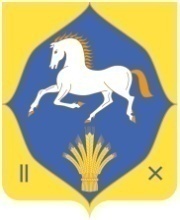 